 L’hébergement est obligatoirement à réserver avec l’organisation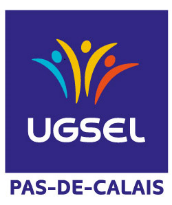 Championnat National de Course d’orientationQuestionnaire de participation 2024(15) 16 & 17 Mai 2024  OlhainA retourner pour le mercredi 17 avril 2024 au plus tard par mailTél. : ou Courriel : ugsel62@ens-catho-62.orgÉtablissements :Établissements :Ville :Ville :Sigle :Sigle :Comité :Comité :Tél : ___/___/___/___/___Tél : ___/___/___/___/___Courriel :Nom et Prénom du professeur d’EPS :Nom et Prénom du professeur d’EPS :Nom et Prénom du professeur d’EPS :Port :___/___/___/___/_______/___/___/___/____Courriel :Courriel :Courriel :Courriel :MOYEN DE TRANSPORTMOYEN DE TRANSPORTMOYEN DE TRANSPORTMOYEN DE TRANSPORTMOYEN DE TRANSPORTMOYEN DE TRANSPORTMOYEN DE TRANSPORTMOYEN DE TRANSPORTVous allez venir au championnat enVoiturenonouiPrécisez le nb. de voitureVous allez venir au championnat enTrainnonouiPrécisez l’heure d’arrivée et de départ en gare de Lens ou de BéthuneArrivée gare mercredi 15/05                              Lens ------------     Béthune ------------Départ  gare  vendredi 17/05                              Lens ------------     Béthune ------------Précisez l’heure d’arrivée et de départ en gare de Lens ou de BéthuneArrivée gare mercredi 15/05                              Lens ------------     Béthune ------------Départ  gare  vendredi 17/05                              Lens ------------     Béthune ------------Vous allez venir au championnat enMinibusnonouiPrécisez le nb. de minibusVous allez venir au championnat enCarnonouiPrécisez les établissements rassemblésCOMPOSITION DU GROUPECOMPOSITION DU GROUPECOMPOSITION DU GROUPECOMPOSITION DU GROUPECOMPOSITION DU GROUPECOMPOSITION DU GROUPECOMPOSITION DU GROUPECOMPOSITION DU GROUPECOMPOSITION DU GROUPECOMPOSITION DU GROUPENombre de fillesNombre de fillesNombre de fillesNombre de garçonsNombre de garçonsNombre de garçonsAccompa gnatricesAccompa gnateursChauffeurChauffeurBFMFCJFBGMGCJGAccompa gnatricesAccompa gnateursHFRésultats Territoriaux Résultats Territoriaux Résultats Territoriaux Résultats Territoriaux Résultats Territoriaux Résultats Territoriaux Impératif Merci d’indiquer les résultats de vos coureurs pour la constitution des tableaux de départ et tenter d’éviter au max les effets de locomotiveImpératif Merci d’indiquer les résultats de vos coureurs pour la constitution des tableaux de départ et tenter d’éviter au max les effets de locomotiveImpératif Merci d’indiquer les résultats de vos coureurs pour la constitution des tableaux de départ et tenter d’éviter au max les effets de locomotiveImpératif Merci d’indiquer les résultats de vos coureurs pour la constitution des tableaux de départ et tenter d’éviter au max les effets de locomotiveImpératif Merci d’indiquer les résultats de vos coureurs pour la constitution des tableaux de départ et tenter d’éviter au max les effets de locomotiveImpératif Merci d’indiquer les résultats de vos coureurs pour la constitution des tableaux de départ et tenter d’éviter au max les effets de locomotiveImpératif Merci d’indiquer les résultats de vos coureurs pour la constitution des tableaux de départ et tenter d’éviter au max les effets de locomotiveImpératif Merci d’indiquer les résultats de vos coureurs pour la constitution des tableaux de départ et tenter d’éviter au max les effets de locomotiveImpératif Merci d’indiquer les résultats de vos coureurs pour la constitution des tableaux de départ et tenter d’éviter au max les effets de locomotiveImpératif Merci d’indiquer les résultats de vos coureurs pour la constitution des tableaux de départ et tenter d’éviter au max les effets de locomotiveImpératif Merci d’indiquer les résultats de vos coureurs pour la constitution des tableaux de départ et tenter d’éviter au max les effets de locomotiveImpératif Merci d’indiquer les résultats de vos coureurs pour la constitution des tableaux de départ et tenter d’éviter au max les effets de locomotiveImpératif Merci d’indiquer les résultats de vos coureurs pour la constitution des tableaux de départ et tenter d’éviter au max les effets de locomotiveImpératif Merci d’indiquer les résultats de vos coureurs pour la constitution des tableaux de départ et tenter d’éviter au max les effets de locomotiveImpératif Merci d’indiquer les résultats de vos coureurs pour la constitution des tableaux de départ et tenter d’éviter au max les effets de locomotiveImpératif Merci d’indiquer les résultats de vos coureurs pour la constitution des tableaux de départ et tenter d’éviter au max les effets de locomotiveImpératif Merci d’indiquer les résultats de vos coureurs pour la constitution des tableaux de départ et tenter d’éviter au max les effets de locomotivesi Qualif en Equipe Classementsi Qualif en Equipe ClassementBenjaminBenjaminBenjaminBenjaminBenjaminBenjaminMinimesMinimesMinimesMinimesMinimesCadet(te)s JuniorsCadet(te)s JuniorsCadet(te)s JuniorsCadet(te)s JuniorsCadet(te)s JuniorsCadet(te)s JuniorsCadet(te)s JuniorsCadet(te)s JuniorsCadet(te)s JuniorsCadet(te)s Juniorssi Qualif en Equipe Classementsi Qualif en Equipe Classement111111si Qualif en Equipe Classementsi Qualif en Equipe Classement222222ClassementIndividuelleEt Même si qualifié en équipe mettre classement individuel Un qualifié en équipe peut être champion dans sa catégorie  ClassementIndividuelleEt Même si qualifié en équipe mettre classement individuel Un qualifié en équipe peut être champion dans sa catégorie  Indiquez quels coureurs sont champion ou sur le podium et pour les autres leur place dans le classement Indiquez quels coureurs sont champion ou sur le podium et pour les autres leur place dans le classement Indiquez quels coureurs sont champion ou sur le podium et pour les autres leur place dans le classement Indiquez quels coureurs sont champion ou sur le podium et pour les autres leur place dans le classement Indiquez quels coureurs sont champion ou sur le podium et pour les autres leur place dans le classement Indiquez quels coureurs sont champion ou sur le podium et pour les autres leur place dans le classement Indiquez quels coureurs sont champion ou sur le podium et pour les autres leur place dans le classement Indiquez quels coureurs sont champion ou sur le podium et pour les autres leur place dans le classement Indiquez quels coureurs sont champion ou sur le podium et pour les autres leur place dans le classement Indiquez quels coureurs sont champion ou sur le podium et pour les autres leur place dans le classement Indiquez quels coureurs sont champion ou sur le podium et pour les autres leur place dans le classement Indiquez quels coureurs sont champion ou sur le podium et pour les autres leur place dans le classement Indiquez quels coureurs sont champion ou sur le podium et pour les autres leur place dans le classement Indiquez quels coureurs sont champion ou sur le podium et pour les autres leur place dans le classement Indiquez quels coureurs sont champion ou sur le podium et pour les autres leur place dans le classement Indiquez quels coureurs sont champion ou sur le podium et pour les autres leur place dans le classement Indiquez quels coureurs sont champion ou sur le podium et pour les autres leur place dans le classement Indiquez quels coureurs sont champion ou sur le podium et pour les autres leur place dans le classement Indiquez quels coureurs sont champion ou sur le podium et pour les autres leur place dans le classement Indiquez quels coureurs sont champion ou sur le podium et pour les autres leur place dans le classement Indiquez quels coureurs sont champion ou sur le podium et pour les autres leur place dans le classement ClassementIndividuelleEt Même si qualifié en équipe mettre classement individuel Un qualifié en équipe peut être champion dans sa catégorie  ClassementIndividuelleEt Même si qualifié en équipe mettre classement individuel Un qualifié en équipe peut être champion dans sa catégorie  BF-PromoBF-PromoBG-PromoBG-PromoBG-PromoMF-PromoMF-PromoMF-PromoMF-PromoMG-PromoMG-PromoMG-PromoCJF-PromoCJF-PromoCJF-PromoCJF-PromoCJF-PromoCJG-PromoCJG-PromoCJG-PromoCJG-PromoClassementIndividuelleEt Même si qualifié en équipe mettre classement individuel Un qualifié en équipe peut être champion dans sa catégorie  ClassementIndividuelleEt Même si qualifié en équipe mettre classement individuel Un qualifié en équipe peut être champion dans sa catégorie  111111111ClassementIndividuelleEt Même si qualifié en équipe mettre classement individuel Un qualifié en équipe peut être champion dans sa catégorie  ClassementIndividuelleEt Même si qualifié en équipe mettre classement individuel Un qualifié en équipe peut être champion dans sa catégorie  222222222ClassementIndividuelleEt Même si qualifié en équipe mettre classement individuel Un qualifié en équipe peut être champion dans sa catégorie  ClassementIndividuelleEt Même si qualifié en équipe mettre classement individuel Un qualifié en équipe peut être champion dans sa catégorie  333333333ClassementIndividuelleEt Même si qualifié en équipe mettre classement individuel Un qualifié en équipe peut être champion dans sa catégorie  ClassementIndividuelleEt Même si qualifié en équipe mettre classement individuel Un qualifié en équipe peut être champion dans sa catégorie  ClassementIndividuelleEt Même si qualifié en équipe mettre classement individuel Un qualifié en équipe peut être champion dans sa catégorie  ClassementIndividuelleEt Même si qualifié en équipe mettre classement individuel Un qualifié en équipe peut être champion dans sa catégorie  ClassementIndividuelleEt Même si qualifié en équipe mettre classement individuel Un qualifié en équipe peut être champion dans sa catégorie  ClassementIndividuelleEt Même si qualifié en équipe mettre classement individuel Un qualifié en équipe peut être champion dans sa catégorie  ClassementIndividuelleEt Même si qualifié en équipe mettre classement individuel Un qualifié en équipe peut être champion dans sa catégorie  ClassementIndividuelleEt Même si qualifié en équipe mettre classement individuel Un qualifié en équipe peut être champion dans sa catégorie  ClassementIndividuelleEt Même si qualifié en équipe mettre classement individuel Un qualifié en équipe peut être champion dans sa catégorie  ClassementIndividuelleEt Même si qualifié en équipe mettre classement individuel Un qualifié en équipe peut être champion dans sa catégorie  BF-EliteBF-EliteBG- EliteBG- EliteBG- EliteMF- EliteMF- EliteMF- EliteMF- EliteMG- EliteMG- EliteMG- EliteCJF- EliteCJF- EliteCJF- EliteCJF- EliteCJF- EliteCJG- EliteCJG- EliteCJG- EliteCJG- EliteClassementIndividuelleEt Même si qualifié en équipe mettre classement individuel Un qualifié en équipe peut être champion dans sa catégorie  ClassementIndividuelleEt Même si qualifié en équipe mettre classement individuel Un qualifié en équipe peut être champion dans sa catégorie  111111111ClassementIndividuelleEt Même si qualifié en équipe mettre classement individuel Un qualifié en équipe peut être champion dans sa catégorie  ClassementIndividuelleEt Même si qualifié en équipe mettre classement individuel Un qualifié en équipe peut être champion dans sa catégorie  222222222ClassementIndividuelleEt Même si qualifié en équipe mettre classement individuel Un qualifié en équipe peut être champion dans sa catégorie  ClassementIndividuelleEt Même si qualifié en équipe mettre classement individuel Un qualifié en équipe peut être champion dans sa catégorie  333333333ClassementIndividuelleEt Même si qualifié en équipe mettre classement individuel Un qualifié en équipe peut être champion dans sa catégorie  ClassementIndividuelleEt Même si qualifié en équipe mettre classement individuel Un qualifié en équipe peut être champion dans sa catégorie  ClassementIndividuelleEt Même si qualifié en équipe mettre classement individuel Un qualifié en équipe peut être champion dans sa catégorie  ClassementIndividuelleEt Même si qualifié en équipe mettre classement individuel Un qualifié en équipe peut être champion dans sa catégorie  ClassementIndividuelleEt Même si qualifié en équipe mettre classement individuel Un qualifié en équipe peut être champion dans sa catégorie  ClassementIndividuelleEt Même si qualifié en équipe mettre classement individuel Un qualifié en équipe peut être champion dans sa catégorie  ClassementIndividuelleEt Même si qualifié en équipe mettre classement individuel Un qualifié en équipe peut être champion dans sa catégorie  ClassementIndividuelleEt Même si qualifié en équipe mettre classement individuel Un qualifié en équipe peut être champion dans sa catégorie  ENGAGEMENT / RESTAURATION / CAUTIONENGAGEMENT / RESTAURATION / CAUTIONENGAGEMENT / RESTAURATION / CAUTIONENGAGEMENT / RESTAURATION / CAUTIONENGAGEMENT / RESTAURATION / CAUTIONENGAGEMENT / RESTAURATION / CAUTIONENGAGEMENT / RESTAURATION / CAUTIONENGAGEMENT / RESTAURATION / CAUTIONENGAGEMENT / RESTAURATION / CAUTIONENGAGEMENT / RESTAURATION / CAUTIONENGAGEMENT / RESTAURATION / CAUTIONENGAGEMENT / RESTAURATION / CAUTIONENGAGEMENT / RESTAURATION / CAUTIONENGAGEMENT / RESTAURATION / CAUTIONENGAGEMENT / RESTAURATION / CAUTIONENGAGEMENT / RESTAURATION / CAUTIONENGAGEMENT / RESTAURATION / CAUTIONENGAGEMENT / RESTAURATION / CAUTIONENGAGEMENT / RESTAURATION / CAUTIONENGAGEMENT / RESTAURATION / CAUTIONENGAGEMENT / RESTAURATION / CAUTIONNombreNombreNombreMontantMontantMontantTOTALDroit d’engagement / participant sportifDroit d’engagement / participant sportifDroit d’engagement / participant sportifDroit d’engagement / participant sportifDroit d’engagement / participant sportifDroit d’engagement / participant sportifDroit d’engagement / participant sportifDroit d’engagement / participant sportifDroit d’engagement / participant sportifDroit d’engagement / participant sportifDroit d’engagement / participant sportifDroit d’engagement / participant sportifDroit d’engagement / participant sportifDroit d’engagement / participant sportifX 14€X 14€X 14€Restauration/Visite/Hébergement (sous tente) /persRestauration/Visite/Hébergement (sous tente) /persRestauration/Visite/Hébergement (sous tente) /persRestauration/Visite/Hébergement (sous tente) /persRestauration/Visite/Hébergement (sous tente) /persRestauration/Visite/Hébergement (sous tente) /persRestauration/Visite/Hébergement (sous tente) /persRestauration/Visite/Hébergement (sous tente) /persRestauration/Visite/Hébergement (sous tente) /persRestauration/Visite/Hébergement (sous tente) /persRestauration/Visite/Hébergement (sous tente) /persRestauration/Visite/Hébergement (sous tente) /persRestauration/Visite/Hébergement (sous tente) /persRestauration/Visite/Hébergement (sous tente) /persX 115€X 115€X 115€Caution puce/participant sportifCaution puce/participant sportifCaution puce/participant sportifCaution puce/participant sportifCaution puce/participant sportifCaution puce/participant sportifCaution puce/participant sportifCaution puce/participant sportifCaution puce/participant sportifCaution puce/participant sportifCaution puce/participant sportifCaution puce/participant sportifCaution puce/participant sportifCaution puce/participant sportifX 60€X 60€X 60€TOTAL  A PAYERTOTAL  A PAYERTOTAL  A PAYERTOTAL  A PAYERTOTAL  A PAYERTOTAL  A PAYERTOTAL  A PAYERTOTAL  A PAYERTOTAL  A PAYERTOTAL  A PAYERTOTAL  A PAYERTOTAL  A PAYERTOTAL  A PAYERTOTAL  A PAYERTOTAL  A PAYERTOTAL  A PAYERTOTAL  A PAYERTOTAL  A PAYERTOTAL  A PAYERTOTAL  A PAYER